Supplementary figures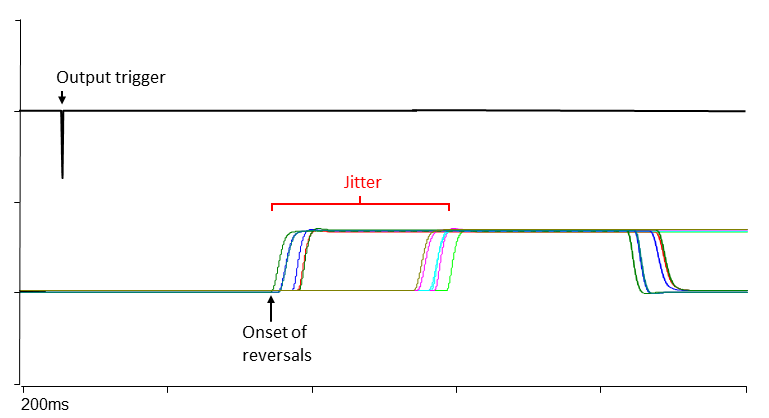 Supplementary figure 1 – Temporal jitter of reversal stimuli with the Hisense DLP laser projector. The output trigger (2ms), top black trace is maintained constant. The bottom coloured traces are the signal from the photodiode recording a check reversing. As can be observed, the onset of reversal varies widely with some onset jitter exceeding 200ms. 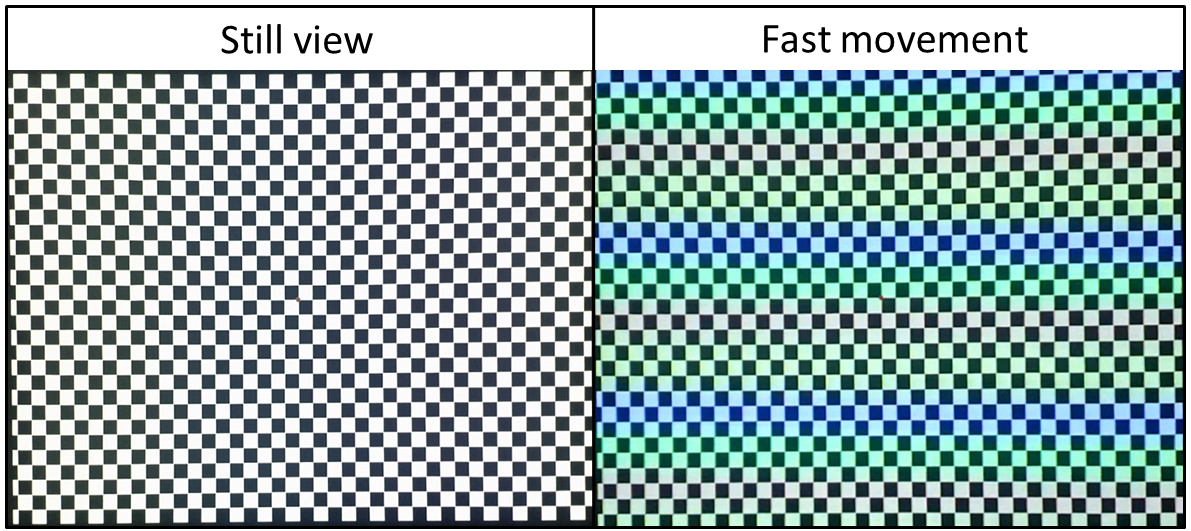 Supplementary figure 2 – demonstration of the DLP rainbow effect. The ‘still view’ is a static picture taken from the visual stimulus used in this study, as can be observed, there is no heterogenicity in the colour of white checks. The ‘fast movement’ is a still image taken from a video whereby the camera was shaken from side to side to demonstrate the ‘rainbow effect’ whereby there is heterogenicity of colours of white checks. 